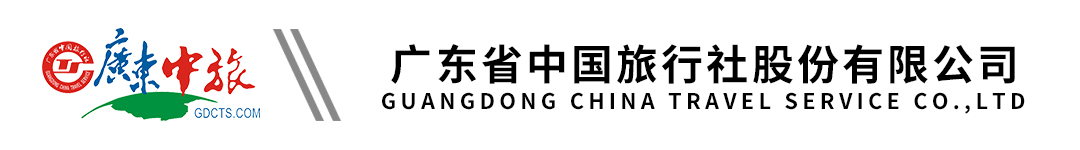 【五一•大美陕西 】陕西双飞5天 | 兵马俑  | 回民街 | 大唐不夜城 | 西岳华山 |  西安博物院 | 壶口瀑布|枣园|（纯玩）行程单行程安排费用说明自费点其他说明产品编号DFY-2024051A3出发地广州市目的地西安市行程天数5去程交通飞机返程交通飞机参考航班去程：广州—西安CZ3237/0855-1140去程：广州—西安CZ3237/0855-1140去程：广州—西安CZ3237/0855-1140去程：广州—西安CZ3237/0855-1140去程：广州—西安CZ3237/0855-1140产品亮点★华山论剑——登顶华夏之根，五岳之巅【西岳华山】，感受金庸先生笔下的侠骨柔情！★华山论剑——登顶华夏之根，五岳之巅【西岳华山】，感受金庸先生笔下的侠骨柔情！★华山论剑——登顶华夏之根，五岳之巅【西岳华山】，感受金庸先生笔下的侠骨柔情！★华山论剑——登顶华夏之根，五岳之巅【西岳华山】，感受金庸先生笔下的侠骨柔情！★华山论剑——登顶华夏之根，五岳之巅【西岳华山】，感受金庸先生笔下的侠骨柔情！天数行程详情用餐住宿D1广州-西安咸阳机场-西安市区早餐：X     午餐：√     晚餐：X   西安：中洲国际、智选假日、宜尚、凯里亚德、H酒店、西城智选、维也纳或不低于以上标准酒店D2西安-延安早餐：√     午餐：X     晚餐：√   延安：欢顺酒店、丽恒酒店、金鑫酒店、弘泽酒店、鸿禧南苑或不低于以上标准酒店D3延安-宜川-西安早餐：√     午餐：√     晚餐：√   西安：西城智选、智选假日、锦苑富润、民幸精品、中洲国际、凯里亚德或不低于以上标准酒店D4西安-华山早餐：√     午餐：X     晚餐：√   华山：华山客栈、华山华悦里、华山白玉兰、华鑫国际或不低于以上标准酒店D5华山-临潼-广州早餐：√     午餐：√     晚餐：X   温馨的家费用包含1.大交通：含往返机票经济舱（机票一经开出，不得更改、不得签转、不得退票）1.大交通：含往返机票经济舱（机票一经开出，不得更改、不得签转、不得退票）1.大交通：含往返机票经济舱（机票一经开出，不得更改、不得签转、不得退票）费用不包含壶口瀑布电瓶车40元/人         兵马俑电瓶车5元（非必须）壶口瀑布电瓶车40元/人         兵马俑电瓶车5元（非必须）壶口瀑布电瓶车40元/人         兵马俑电瓶车5元（非必须）项目类型描述停留时间参考价格《再回延安》或《延安保育院》含门票导游服务费车费70 分钟¥(人民币) 238.00《西安千古情》或《驼铃传奇》含门票导游服务费车费70 分钟¥(人民币) 298.00必消项目枣园耳麦10元   杨家岭耳麦10元¥(人民币) 20.00必消项目华山索道北峰往返190或西上北下280或西峰往返360 （三选一）¥(人民币) 190.00预订须知一、报名参团须知，请认真阅读，并无异议后于指定位置签名确认：温馨提示一、行走过程中，若参与黄赌毒等一系列违法犯罪活动，产生的法律后果与经济损失，请自行承担。敬请洁身自好，做遵法守法好公民。报名材料提供有效证件，同行至少2-3位客人的联系电话。